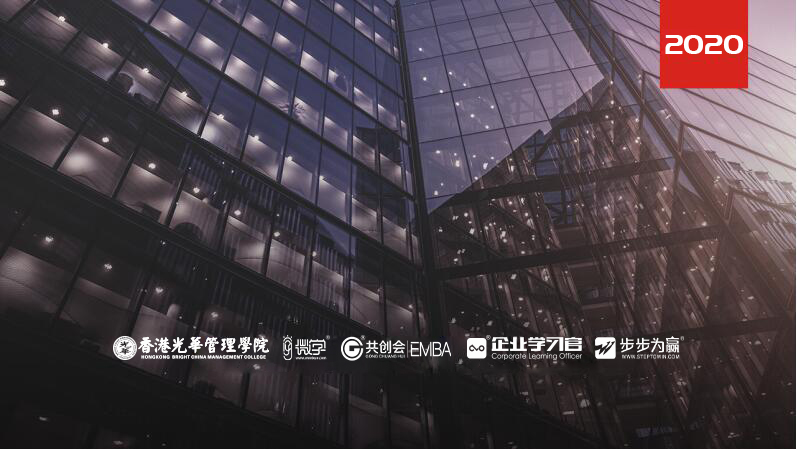 主讲老师：刘荣（新生代管理实战专家）授课对象：中高层管理者、新生代员工导师企业类型：不限企业大小：不限时间安排：2020年5月29日9:30至17:00          2020年5月30日9:00至16:30地点安排：待定参课费用：学习卡套票8张/人   现金票3800元/人 购买学习卡享受更多优惠人数限制：50课程收益掌握新生代员工的人格特质与价值观，了解他们的思想根源；了解新生代员工普遍职场行为特征，在管理中做到有的放矢；站在新生代员工的角度，有效改善管理者的心态和管理方式；有效掌握管理新生代员工的沟通技巧、管理策略、激励方式。课程背景为什么以前有的沟通经验，面对不确定的时代力不从心？为什么曾经的辅导方式，面对职场新生代员工挑战乏力？为什么单一的激励与鸡血，在逆境中无法鼓舞士气人心？为什么曾有专业技术，无法在年轻组织有持续优势核心？95后管理者必备角色认知、核心技能，辅导硬核攻略为你一一解密！ 课程大纲  Outline一、新时代背景下管理者的角色认知——自我提升，赋能团队 VUCA时代管理者的机遇与挑战行业的异变性企业发展的不确定性上下关系的模糊性员工职业心态发展的复杂性新时代背景管理者的四项内功修炼情商职商逆商时商视频欣赏：《大咖VS大神，谁是90后的菜？》问题思考1：95后为什么宁可大神虐，也不愿大咖管？代际特点：95后、90后、80后、70后，我们不一样问题思考2：为什么严肃说教，不再被95后接受？行动学习：职场95后员工画像二、职新生代员工的职场需求——请勿说教，兴趣驱动2019年职场95后员工综合调查报告“硬实力”差异分析（学历+专业）“软实力”能力分析（需求动机+特质分析+自我认知）95后热衷的10个岗位的岗位胜任力模型95后员工离职时间、离职原因、离职动机分析95后员工职场激励因子对比表（管理者VS员工）职场特点： 2019年95后员工职场大数据分析95后员工激励因素重要排序表；95后员工离职原因差异对比表；95后员工就业趋势大调研报告；95后员工职场满意度调查分析95后员工喜欢的7个工作偏好。行动学习：95后员工职场嗨点和痒点，你Get到了吗？三、与新生代员工的日常沟通———淡化权威，同理共频如何与新生代员工愉快聊天的3个技巧聊天攻略：紧抓嗨点+自黑示弱+卖萌请教如何对新生代员工有效关怀的4个节点关怀攻略：首日关怀—首周跟进—首月随访—首季总结如何对新生代员工心理减压的4个心法减压攻略：引导需求—同理切入—正面引导—解决问题如何对新生代现场即时点赞的4个法宝点赞法宝：正式场合—即时点赞—具体描述—座谈分享如何对新生代高效布置工作的5个步骤布置步骤：下达任务—现场反馈—说明目的—设立权限—说明想法如何对新生代骨干绩效面谈的BEST攻略行为描述—阐述结果—征询意见—积极结束工具指南：《新生代员工日常辅导工具指南表—6个工具》小组PK：如何通过心理辅导化解新生代职场压力？四、新生代员工的个性识别与管理—— 引爆嗨点，紧抓痛点如何有效辨别团队中的自燃型员工小Y和点燃型员工小X？自燃型员工小Y的基本特征、需求层次、行为特征和沟通方法；点燃型员工小X的基本特征、需求层次、行为特征和沟通方法。如何化解个性化员工的职场沟通冲突？视频欣赏：《轻有力一招三式在沟通中的妙用》软化冲突的沟通心法和操作技能——心法：卸力，技巧：情绪+面子淡化权威的管理心法和操作技能——心法：降维，技巧：示弱+自黑强化边界的沟通心法和操作技能——心法：同理，技巧：同频+同理行动学习： 面对聪明热情但不喜欢照章办事个性员工，如何软化冲突？面对娱乐热心但工作粗心的娱乐青年，如何有效激励？ 面对说走就走，冲动辞职的业务骨干，如何有效引导？新生代员工离职的关键节点和防范——事先预防|+有效引导新生代员工离职的六大关键节点和原因；理智冲动型和离职型离职的辨别和应对；冲动型离职的有效沟通和化解冲突管理理智型离职的有效沟通和职业通道建立工具包：《职场新生代团队个性管理的六赢真经》五、新生代团队的有效激励 ——游戏思维，激发内驱案例分享：新生代管理标杆企业游戏化管理案例分享  引爆嗨点—— 用游戏化思维制作95后员工喜欢的学习手册提高沸点—— 用游戏化思维让95后员工充满工作新动能对准痒点——用游戏化思维培养95后员工成为超能力大神紧抓热点——用游戏化思维让95后团队的销售业绩翻一番行动学习：如何用游戏化思维激活95后团队工作动力？工具包：《游戏化思维激励95后团队工具指南表》成果展示：《95后员工有效激励大神PK赛》心理导师——如何做好95后员工的情绪压力辅导？代际大使——如何让95后骨干愿意接受你的管理？成长教练——如何成为95后团队心目中赋能高手？大神养成——如何让95后员工与组织共同成长与发展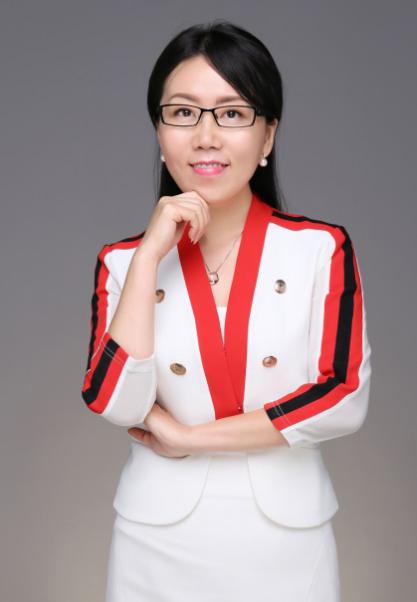 资历背景	新生代激励游戏化设计师AACTP国际注册培训师北京大学人力资源应用心理学专业研究生2015年《中国培训》首届“我有好课程”比赛全国10强授课风格授课思路清晰，逻辑严密授课方式深入浅出，易于接受和理解课堂氛围活跃、互动性强授课经验格力、美的、苏泊尔、南海本田、美赞臣、红牛集团、方太厨具、索菲亚家具、海天塑机、器、国美电器、晶科能源、晶澳集团、武汉神龙、立白洗衣、虎彩印刷、棕榈股份、霍尼韦尔、广东万和、德赛电池、中山皆利士、广州美锐、网易、58同城、智联招聘、伍方公司、汇丰银行、中国银行、招商银行、工商银行、中信银行、南京银行、华夏银行、兰州银行、中国平安、中国人寿、友邦保险、众诚保险、碧桂园地产、保利地产、新世界地产、三星集团、大华科技、武汉华星、鹏元科技、大连华宇、深圳多得易、青岛软控联合科技、南方航空、华润集团、长隆集团、深圳欢乐谷、香港城市轨道、快乐购、金域检验、风神物流、杨翔集团、南湖国旅……课程预告时间：2020年6月5、6日（周五、周六）课题：《向华为学团队管理》主讲：张蕾（原华为（世界500强）海外人力资源经理）学习卡套餐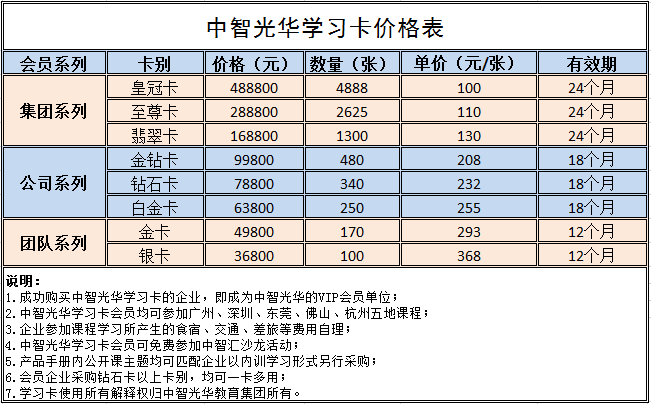 